Hinweise zu Verwendung:Der anliegende Mustertext/Leitfaden soll Anregungen und Informationen zur Lösung typischer rechtlicher Fragen des Alltags bieten.Er wurde erstellt/geprüft von Rechtsanwälten der DABB Rechtsanwaltsgesellschaft mbH, Amalienstr. 24, 80333 München (www.dabb.de).Die Mustertexte wurden anhand typischer Fallbeispiele des Alltags entwickelt.Mustertexte können dem Verwender die Eigenverantwortung bei der Ausfertigung eines individuell passenden Textes nicht abnehmen. Die Mustertexte sind nach bestem Wissen gefertigt, jedoch kann keine Gewähr für Vollständigkeit, Richtigkeit und Geeignetheit für den Einzelfall übernommen werden. In rechtlich schwierigen Themenbereichen, beispielsweise einem arbeitsrechtlichen Aufhebungsvertrag, empfiehlt es sich, einen anwaltlichen Berater hinzuziehen.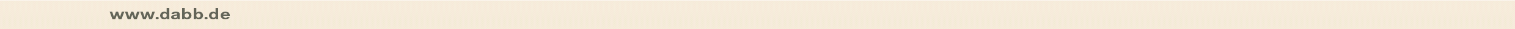 Wichtige Hinweis: Eine Individualreise (also eine selbst zusammengestellte Reise ohne Zusammenhang) ist keine Pauschalreise nach deutschen Recht (§ 651aff. BGB). Es gelten daher die besonderen Erleichterungen bei Reisemängeln nicht nach § 651aff. BGB, sondern nach allgemeinem Vertragsrecht. Hierbei handelt es sich z.B. bei einem Flug um einen Beförderungsvertrag und bei einem Ferienhaus um einen Mietvertrag. Auch ist zu berücksichtigen, dass die Verträge z.B. im Ausland über eine z.B. im Ausland befindliche Wohnung/ Haus geschlossen werden. Somit andere Rechtsgrundlagen einschlägig ist. Wenn eine Leistung unmöglich angeboten werden kann, z.B. wegen eines Bürgerkriegs, einer weltweiten Pandemie mit Verboten der Einreise, ist die Reise an sich unmöglich, so dass generell und unabhängig der Rechtsnorm eine Aufhebung des Vertrags möglich sein muss. Um Ihren Einzelfall jedoch in diesem Fall genau zu prüfen, empfehlen wir die kostenlose Servicehotline zur Rechtsberatung, welche in Ihrem Vertrag enthalten ist. Den Kontakt entnehmen Sie Ihrer Police. Name, Adresse, Datum 


Einwurf/EinschreibenPauschalreiseveranstalter … Betreff ______________ (Buchungsnummer)Sehr geehrte Damen und Herren,unter der oben genannten Buchungsnummer habe/n ich bei Ihnen eine Reiseleistung, z.B. einen Flug von _______nach_______ gebucht. Aufgrund des Coronavirus und der weltweiten Reisebeschränkungen, Verbote, Sperrgebiete und erhebliche Einschränkungen des Verkehrs (insbesondere bei Flug- und Busreisen), ist eine Reise undurchführbar. Uns ist nicht möglich die Reise vertragsgemäß anzutreten. Ihnen ist es ebenfalls nicht möglich die Reise vertragsgemäß zu erfüllen. Hiermit trete ich/ wir daher vom Reisevertrag/ Flug/ Reiseleistung/ Ferienhaus/ usw. zurück. Hilfsweise kündige/n ich/ wir den Vertrag. Ich/ wir weise/n schon jetzt darauf hin, dass Stornokosten in diesem Fall nicht in Rechnung zu stellen sind. Bitte bestätigen Sie mir/uns unverzüglich bis spätestens zum ______ (zwei Wochen), dass damit das Vertragsverhältnis nicht weiterbesteht und von Ihnen keine weiteren Forderungen gestellt werden. Bitte überweisen Sie umgehend die bereits geleisteten Zahlungen in Höhe von _______auf meine/unsere Bankverbindung: _______________ (Bank, IBAN und BIC), spätestens bis zum__________(zwei Wochen).Mit freundlichen Grüßen Unterschrift